О внесении изменений в постановление администрации г. Канска от 26.05.2016 № 461В целях приведения в соответствие действующим муниципальным правовым актам, руководствуясь статьями 30, 35 Устава города Канска, ПОСТАНОВЛЯЮ:1. Пункт 11 Приложения № 1 к Постановлению администрации г. Канска от 26.05.2016 N 461 "Об организации питания детей, обучающихся в общеобразовательных организациях города Канска, без взимания платы" (далее - Постановление) изложить в следующей редакции: «11. Решение о предоставлении или об отказе в предоставлении питания без взимания платы принимает Управление образования на основании документов (сведений) о составе семьи и размере доходов каждого члена семьи, представленных родителями (законными представителями) одновременно с подачей заявления о назначении мер социальной поддержки и (или) полученных уполномоченным органом в порядке межведомственного информационного взаимодействия в соответствии с Федеральным законом от 27.07.2010 N 210-ФЗ "Об организации предоставления государственных и муниципальных услуг" в течение 5 рабочих дней с момента поступления документов. На основании решения Управление образования готовит проект распоряжения об утверждении списка детей, имеющих право на обеспечение питанием без взимания платы, обучающихся в образовательных организациях города Канска (далее - распоряжение).Распоряжение  подписывается руководителем Управления образования и доводится до сведения руководителей образовательных организаций в течение рабочего дня, следующего за принятием решения.После принятия распоряжения руководители образовательных организаций готовят проект уведомления родителей (законных представителей) о предоставлении (об отказе в предоставлении) питания детей без взимания платы по форме согласно приложению N 3 к настоящему Положению и в течение 5 рабочих дней с момента получения распоряжения направляют проект уведомления в Управление образования для подписания руководителем Управления образования.Образовательная организация, в которой обучается ребенок, вручает подписанное уведомление родителям (законным представителям) о предоставлении (об отказе в предоставлении) питания детей без взимания платы в течение 7 рабочих дней с момента его подписания.Обеспечение питанием детей осуществляется с месяца, следующего за тем, в котором представлены документы.».2. Контроль за исполнением настоящего Постановления возложить на заместителя главы города по социальной политике Ю.А. Ломову.3. Опубликовать настоящее Постановление в газете «Канский вестник», разместить на официальном сайте муниципального образования город Канск в сети Интернет.4. Постановление вступает в силу со дня официального опубликования.Глава города Канска                                                                        А.М. Береснев	       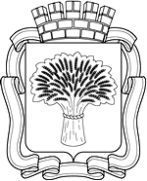 Российская ФедерацияАдминистрация города Канска
Красноярского краяПОСТАНОВЛЕНИЕРоссийская ФедерацияАдминистрация города Канска
Красноярского краяПОСТАНОВЛЕНИЕРоссийская ФедерацияАдминистрация города Канска
Красноярского краяПОСТАНОВЛЕНИЕРоссийская ФедерацияАдминистрация города Канска
Красноярского краяПОСТАНОВЛЕНИЕ17.09.2021 г.№783